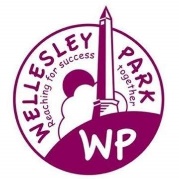 Thank you for expressing an interest in a place at Wellesley Park Preschool. Our aim to provide a fair system for all and we will try to accommodate your preferences, although this is dependent upon the number of applications received and the number of place available at the time. Please complete both pages of this form so that we have sufficient information to contact you and return to:  Wellesley Park Preschool, Homefield, Wellington, Somerset, TA21 9AJ or wppreschool@educ.somerset.gov.ukChild’s detailsPlease tick below the days and session that you would ideally like your child to attend. PTO.Contact DetailsDeclarationI understand that completing this form does not guarantee my child a place within Wellesley Park Pre-School.Parent/Carer Signature: ___________________________________________Date: ___________________________________Forename(s):Surname:Date of birth:Age:             years and               monthsGender:Preferred start date:MondayMondayTuesdayTuesdayWednesdayWednesdayThursdayThursdayFridayFriday9am-12pm9am-12pm9am-12pm9am-12pm9am-12pm12pm-3pm12pm-3pm12pm-3pm12pm-3pm12pm-3pmAll dayAll dayAll dayAll dayAll dayTitle:Forename:Surname:Relationship to child:Address:Telephone number:Email: For Office use only:Date received: ___________________________                        Total Weekly hours:____________________Place offered: ___________________________                          Total Funded hours: ___________________Date offered: ____________________________